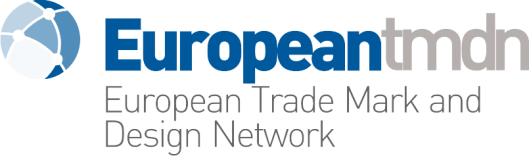 Κοινή ανακοίνωση σχετικά με την αναπαράσταση νέων ειδών σημάτωνΕισαγωγήΗ οδηγία (ΕΕ) 2015/2436 του Ευρωπαϊκού Κοινοβουλίου και του Συμβουλίου, της 16ης Δεκεμβρίου 2015, για την προσέγγιση των νομοθεσιών των κρατών μελών περί σημάτων (εφεξής «νέα οδηγία για τα σήματα») περιέχει διατάξεις για την περαιτέρω προσέγγιση των νομοθεσιών περί σημάτων των κρατών μελών, όσον αφορά τόσο ουσιαστικά όσο και διαδικαστικά ζητήματα. Ταυτόχρονα, η νέα οδηγία για τα σήματα αντικατοπτρίζει τις διατάξεις του ΚΣΕΕ στα περισσότερα ουσιαστικά ζητήματα και καθιερώνει παρόμοιο διαδικαστικό πλαίσιο. Τα κράτη μέλη θα πρέπει να μεταφέρουν στο εθνικό τους δίκαιο τη νέα οδηγία για τα σήματα προσαρμόζοντας την εθνική νομοθεσία τους στο περιεχόμενο της οδηγίας εντός των προθεσμιών που ορίζονται στο άρθρο 54 παράγραφος 1 της νέας οδηγίας για τα σήματα.Μία από τις βασικές αλλαγές που επέφεραν οι νέες νομοθετικές πράξεις είναι η κατάργηση της απαίτησης γραφικής αναπαράστασης από τον ορισμό τόσο των σημάτων της ΕΕ, όσο και των εθνικών σημάτων. Με την κατάργηση αυτή δημιουργείται η δυνατότητα αποδοχής νέων ειδών σημάτων, τα οποία κατατίθενται σε μορφότυπους που δεν προβλέπονταν προηγουμένως από τα εθνικά ή τα περιφερειακά συστήματα. Επιπλέον, η αναπαράσταση ορισμένων ήδη αποδεκτών ειδών σημάτων θα καταστεί ευκολότερη και ακριβέστερη. Τα νέα είδη σημάτων και οι απαιτήσεις αναπαράστασης καθιερώνονται με το άρθρο 3 του εκτελεστικού κανονισμού του ΚΣΕΕ. Ωστόσο, η νέα οδηγία για τα σήματα δεν περιλαμβάνει λεπτομερείς ορισμούς των ειδών σημάτων ούτε καθορίζει συγκεκριμένες απαιτήσεις αναπαράστασης. Επομένως, υπάρχει κίνδυνος αποδοχής διαφορετικών ειδών σημάτων από τα διάφορα Γραφεία, τα οποία ενδέχεται να εφαρμόζουν διαφορετικούς ορισμούς και να επιβάλλουν διαφορετικές απαιτήσεις αναπαράστασης.Ο αποτελεσματικότερος τρόπος για την αποφυγή του κινδύνου αυτού είναι η οικειοθελής υιοθέτηση των ίδιων προτύπων από τα Γραφεία Βιομηχανικής Ιδιοκτησίας των κρατών μελών, το Γραφείο Διανοητικής Ιδιοκτησίας της Μπενελούξ (εφεξής συλλήβδην ως «Γραφεία Διανοητικής Ιδιοκτησίας των κρατών μελών») και το EUIPO. Εάν δεν υιοθετηθούν τα ίδια πρότυπα, θα δημιουργηθεί αναντιστοιχία, η οποία δεν θα είναι δυνατόν να ξεπεραστεί με συνήθεις πρωτοβουλίες σύγκλισης, λόγω των νομικών περιορισμών που θα προκύψουν από τις αποκλίνουσες νομοθετικές πράξεις. Επομένως, είναι σκόπιμο τα κράτη μέλη να συζητήσουν κοινές προσεγγίσεις πριν από τη λήψη νομοθετικών μέτρων, ώστε να υποστηριχθούν οι στόχοι εναρμόνισης της οδηγίας και να δημιουργηθεί ένα εναρμονισμένο κανονιστικό περιβάλλον.Ως εκ τούτου, για τη διευκόλυνση της διαδικασίας μεταφοράς της οδηγίας στο εθνικό δίκαιο και για να υπάρξει η μεγαλύτερη δυνατή εναρμόνιση στην εφαρμογή της νέας οδηγίας για τα σήματα, το EUIPO και τα Γραφεία Διανοητικής Ιδιοκτησίας των κρατών μελών καταβάλλουν προσπάθειες για να διασφαλίσουν ότι οι νέες διατάξεις του ΚΣΕΕ και της οδηγίας για τα σήματα θα εφαρμόζονται με εναρμονισμένο και συνεπή τρόπο σε ολόκληρο το ευρωπαϊκό δίκτυο διανοητικής ιδιοκτησίας.Η παρούσα ανακοίνωση σέβεται πλήρως τις αρμοδιότητες και τις ευθύνες της Ευρωπαϊκής Επιτροπής και των κρατών μελών της ΕΕ και λαμβάνει υπόψη τον εξελισσόμενο χαρακτήρα της διαδικασίας μεταφοράς της οδηγίας στο εθνικό δίκαιο, καθώς και τα διαφορετικά στάδια προόδου στα οποία βρίσκονται τα κράτη μέλη όσον αφορά την κατάρτιση και την εφαρμογή εθνικής νομοθεσίας. Ως εκ τούτου, το παρόν έγγραφο αποτελεί απλώς σύνθεση που καταρτίζεται για σκοπούς ενημέρωσης σχετικά με τη συνεννόηση που επιτεύχθηκε μεταξύ των Γραφείων Διανοητικής Ιδιοκτησίας των κρατών μελών και δεν δεσμεύει τα κράτη μέλη όσον αφορά την εθνική νομοθετική διαδικασία τους. Επίσης, δεν πρέπει να θεωρείται ότι περιέχει συγκεκριμένες δεσμεύσεις εκ μέρους των κρατών μελών, οι οποίες περιορίζουν την ελευθερία τους να προβούν στις δικές τους επιλογές στο πλαίσιο των διατάξεων της νέας οδηγίας για τα σήματα.Συμφωνείται επίσης ότι η παρούσα κοινή ανακοίνωση θα επικαιροποιείται τακτικά ώστε να αντικατοπτρίζει τις εξελισσόμενες θέσεις των κρατών μελών, τόσο πριν, όσο και μετά τη μεταφορά της νέας οδηγίας για τα σήματα στην εθνική νομοθεσία τους.Αντικείμενο της κοινής ανακοίνωσηςΑναγνωρίζοντας ότι η διαδικασία εφαρμογής βρίσκεται σε πρώιμο στάδιο και ότι μπορεί να απαιτούνται διαβουλεύσεις και έγκριση σε εθνικό επίπεδο, το παρόν έγγραφο αντικατοπτρίζει την προσέγγιση που υιοθετούν ή ενδέχεται να υιοθετήσουν το EUIPO και τα Γραφεία Διανοητικής Ιδιοκτησίας των κρατών μελών όσον αφορά τους ορισμούς και τις απαιτήσεις αναπαράστασης για τα νέα είδη σημάτων που προκύπτουν από την κατάργηση της απαίτησης γραφικής αναπαράστασης.Στο έγγραφο παρέχονται διαρθρωμένες πληροφορίες με σαφήνεια, με σκοπό τη διευκόλυνση της εναρμόνισης πριν από τη θέσπιση νομοθεσίας σχετικά με τα είδη σημάτων, τους ορισμούς και τους τρόπους αναπαράστασης για κάθε Γραφείο. Αυτό θα συμβάλει στη μεταφορά της νέας οδηγίας για τα σήματα στο εθνικό δίκαιο με όσο το δυνατόν πιο εναρμονισμένο τρόπο, με σκοπό τη βελτίωση της ασφάλειας δικαίου, της προβλεψιμότητας και της ευχερούς πρόσβασης των χρηστών.Διάρθρωση του εγγράφουΤο παρόν έγγραφο αφορά δύο ουσιαστικά ζητήματα:Ορισμοί και τρόποι αναπαράστασης των διαφόρων ειδών σημάτωνΑποδεκτοί μορφότυποι ηλεκτρονικών αρχείων για μη παραδοσιακά σήματαΩς εκ τούτου, στο παρόν έγγραφο περιγράφονται η προσέγγιση και η κατάσταση εφαρμογής για κάθε μέρος χωριστά. Στην ενότητα 4.1 παρουσιάζεται αναλυτικά η τρέχουσα κατάσταση όσον αφορά τους ορισμούς και τους τρόπους αναπαράστασης των διαφόρων ειδών σημάτων, ενώ στην ενότητα 4.2 παρέχονται πληροφορίες σχετικά με τους αποδεκτούς μορφότυπους ηλεκτρονικών αρχείων για μη παραδοσιακά σήματα. Στην ενότητα 5 παρέχεται επισκόπηση της τρέχουσας κατάστασης εφαρμογής στα κράτη μέλη όσον αφορά την αναγνώριση των διαφόρων ειδών σημάτων, τους ισχύοντες ορισμούς και τους αποδεκτούς μορφότυπους αρχείων.ΠροσέγγισηΟρισμοί και τρόποι αναπαράστασης των διαφόρων ειδών σημάτωνΣτον πίνακα που ακολουθεί συνοψίζονται οι ορισμοί και οι τρόποι αναπαράστασης για καθένα από τα διάφορα είδη σημάτων – σημείο αναφοράς αποτελούν οι ορισμοί και τα μέσα αναπαράστασης που προβλέπονται στο άρθρο 3 του εκτελεστικού κανονισμού. Τα τέσσερα τελευταία είδη σημάτων που παρατίθενται στον πίνακα είναι τα μη παραδοσιακά σήματα (ηχητικό σήμα, σήμα κίνησης, οπτικοακουστικό σήμα, ολογραφικό σήμα).Πίνακας 1: Ορισμοί και τρόποι απεικόνισης των σημάτων που προβλέπονται στο άρθρο 3 του εκτελεστικού κανονισμούΑποδεκτοί μορφότυποι ηλεκτρονικών αρχείων για μη παραδοσιακά σήματαΤα Γραφεία Διανοητικής Ιδιοκτησίας των κρατών μελών προβλέπουν ότι θα αποδέχονται τους μορφότυπους ηλεκτρονικών αρχείων που παρατίθενται στον πίνακα 2 κατωτέρω για σκοπούς κατάθεσης. Στον πίνακα παρατίθενται οι μορφότυποι αρχείων που προβλέπεται ότι θα γίνονται αποδεκτοί για κάθε είδος μη παραδοσιακού σήματος.Η προσέγγιση αυτή, η οποία μπορεί να ονομαστεί προσέγγιση «μοναδικού μορφότυπου», βασίζεται στις αρχές του χαμηλότερου κόστους ενσωμάτωσης και συντήρησης και της καλύτερης διαλειτουργικότητας μεταξύ συστημάτων κατά τη διεξαγωγή αναζήτησης, π.χ. στο TMView.Πίνακας 2: Προβλεπόμενοι αποδεκτοί μορφότυποι ηλεκτρονικών αρχείων για μη παραδοσιακά σήματα – προσέγγιση μοναδικού μορφότυπουΗ αποδοχή της προσέγγισης του μοναδικού μορφότυπου δεν αποκλείει την αποδοχή άλλων μορφότυπων για την καταχώριση των συγκεκριμένων ειδών σημάτων. Οι πρόσθετοι αυτοί ηλεκτρονικοί μορφότυποι παρατίθενται στον πίνακα 6 του παρόντος εγγράφου.Κατάσταση εφαρμογήςΣτους πίνακες 3 έως 6 κατωτέρω παρέχεται επισκόπηση των παρόντων σχεδίων των Γραφείων όσον αφορά την αναγνώριση των διαφόρων ειδών σημάτων, τους ορισμούς τους και τους αποδεκτούς μορφότυπους ηλεκτρονικών αρχείων.Πίνακας 3: Είδη σημάτων που θα γίνονται αποδεκτάΣτον παρόντα πίνακα παρατίθενται τα είδη σημάτων που θα αναγνωρίζονται από τα Γραφεία Διανοητικής Ιδιοκτησίας των κρατών μελών. Η στήλη «Πρόσθετα είδη» αφορά τα πρόσθετα ειδικά είδη σημάτων που αναγνωρίζονται ρητώς από τα Γραφεία Διανοητικής Ιδιοκτησίας των κρατών μελών. Η στήλη «Άλλο σήμα» αφορά σήματα τα οποία δεν ανήκουν σε κανένα από τα άλλα απαριθμούμενα είδη, κατά την έννοια του άρθρου 3 παράγραφος 4 του εκτελεστικού κανονισμού, εφόσον πληρούν τις υποχρεωτικές προϋποθέσεις.(1) = Κάθε άλλο είδος σήματος το οποίο θα εμφανιστεί στο μέλλον ως αποτέλεσμα τεχνολογικών εξελίξεων, εφόσον πληροί τις υποχρεωτικές απαιτήσεις.(2) = Συνθήματα και φωτεινά σήματα που έχουν διακριτικό χαρακτήρα.(3) = Τα σήματα ιχνηλαθέτησης αναγνωρίζονται επίσηςΠίνακας 4: Ορισμοί των διαφόρων ειδών σήματος(*) = Το Ηνωμένο Βασίλειο θεωρεί το είδος σήματος βοήθημα για τη Διοίκηση και δεν επιδιώκει τον ορισμό ειδών.Πίνακας 5: Αποδεκτοί μορφότυποι ηλεκτρονικών αρχείων για μη παραδοσιακά σήματα(*) = Θα εφαρμόζει τους προτεινόμενους μορφότυπους, αλλά θα αποδέχεται επίσης πρόσθετους μορφότυπους. Αυτοί παρατίθενται στον πίνακα 6 κατωτέρω.Πίνακας 6: Πρόσθετοι αποδεκτοί μορφότυποι ηλεκτρονικών αρχείωνΤα Γραφεία Διανοητικής Ιδιοκτησίας των κρατών μελών αποδέχονται τους μορφότυπους ηλεκτρονικών αρχείων που παρατίθενται στους πίνακες 5 και 6 με την επιφύλαξη της αποδοχής άλλων μορφότυπων στο μέλλον, για παράδειγμα, ως αποτέλεσμα τεχνολογικών εξελίξεων.Πλήρης επισκόπηση των αποδεκτών μορφότυπων ηλεκτρονικών αρχείων για όλα τα είδη σημάτων από κάθε Γραφείο είναι διαθέσιμη εδώ.Είδος σήματοςΟρισμόςΤρόπος απεικόνισηςΛεκτικό σήμαΣήμα που συνίσταται αποκλειστικά από λέξεις ή γράμματα, αριθμούς, άλλους τυποποιημένους τυπογραφικούς χαρακτήρες ή συνδυασμό των παραπάνω.Για την αναπαράσταση του σήματος υποβάλλεται αναπαραγωγή του σήματος με τυποποιημένη γραμματοσειρά και διάταξη, χωρίς κάποιο γραφιστικό χαρακτηριστικό ή χρώμα.Απεικονιστικό σήμαΣήμα όπου χρησιμοποιούνται μη τυποποιημένοι χαρακτήρες, στιλιστική απεικόνιση ή διάταξη, ή κάποιο γραφιστικό χαρακτηριστικό ή χρώμα, συμπεριλαμβανομένων των σημάτων που συνίστανται αποκλειστικά από απεικονιστικά στοιχεία ή από συνδυασμό λεκτικών και απεικονιστικών στοιχείων.Για την αναπαράσταση του σήματος υποβάλλεται αναπαραγωγή του σήματος για το οποίο ζητείται καταχώριση, στην οποία παρουσιάζονται όλα τα στοιχεία του και, εφόσον συντρέχει περίπτωση, τα χρώματά του.Τρισδιάστατο σήμαΣήμα που συνίσταται από ή εκτείνεται σε τρισδιάστατο σχήμα, περιλαμβανομένων των περιεκτών, της συσκευασίας, του προϊόντος αυτού καθαυτού ή της όψης τους.Για την αναπαράσταση του σήματος υποβάλλεται είτε γραφική αναπαραγωγή του σχήματος -μεταξύ άλλων με εικόνες που έχουν παραχθεί από υπολογιστή - είτε φωτογραφική αναπαραγωγή. Η γραφική ή φωτογραφική αναπαραγωγή μπορεί να περιέχει διάφορες όψεις.Σήμα θέσηςΣήμα που συνίσταται από συγκεκριμένο τρόπο τοποθέτησης ή επίθεσης του σήματος στο προϊόν.Για την αναπαράσταση του σήματος υποβάλλεται αναπαραγωγή με την οποία προσδιορίζονται καταλλήλως η θέση του σήματος και το μέγεθος ή η αναλογία του προς τα σχετικά προϊόντα. Τα στοιχεία που δεν αποτελούν μέρος του αντικειμένου της καταχώρισης και για τα οποία δεν διεκδικούνται αποκλειστικά δικαιώματα, πρέπει να διαφοροποιούνται οπτικά, κατά προτίμηση με διακεκομμένες ή διάστικτες γραμμές. Η αναπαράσταση μπορεί να συνοδεύεται από αναλυτική περιγραφή του τρόπου επίθεσης του σήματος στα προϊόντα.Σήμα μοτίβουΣήμα που συνίσταται αποκλειστικά από σύνολο στοιχείων τα οποία επαναλαμβάνονται κατά τακτό τρόπο.Για την αναπαράσταση του σήματος υποβάλλεται αναπαραγωγή στην οποία παρουσιάζεται το επαναλαμβανόμενο μοτίβο. Η αναπαράσταση μπορεί να συνοδεύεται από αναλυτική περιγραφή του τακτού τρόπου με τον οποίο επαναλαμβάνονται τα στοιχεία του.Χρωματικό σήμα Το σήμα συνίσταται i) αποκλειστικά από ένα μοναδικό χρώμα χωρίς περιγράμματα ή ii) αποκλειστικά από συνδυασμό χρωμάτων χωρίς περιγράμματα.Για την αναπαράσταση του σήματος υποβάλλεται i) αναπαραγωγή του χρώματος και ένδειξη του εν λόγω χρώματος με αναφορά σε γενικά αναγνωρισμένο χρωματικό κωδικό ή ii) αναπαραγωγή που παρουσιάζει τη συστηματική διάταξη του συνδυασμού χρωμάτων κατά ομοιόμορφο και προκαθορισμένο τρόπο και ένδειξη των εν λόγω χρωμάτων με αναφορά σε γενικά αναγνωρισμένο χρωματικό κωδικό. Μπορεί επίσης να παρέχεται αναλυτική περιγραφή της συστηματικής διάταξης των χρωμάτων.  Ηχητικό σήμαΣήμα που συνίσταται αποκλειστικά από ήχο ή συνδυασμό ήχων.Για την αναπαράσταση του σήματος υποβάλλεται  αρχείο ήχου στο οποίο αναπαράγεται ο ήχος ή ακριβής αναπαράσταση του ήχου με μουσική σημειογραφία.Σήμα κίνησηςΣήμα που συνίσταται από ή εκτείνεται σε κίνηση ή μεταβολή της θέσης των στοιχείων του σήματος.Για την αναπαράσταση του σήματος υποβάλλεται αρχείο βίντεο ή σειρά διαδοχικών σταθερών εικόνων που αναπαριστούν την κίνηση ή τη μεταβολή της θέσης. Σε περίπτωση χρήσης σταθερών εικόνων, αυτές μπορεί να είναι αριθμημένες ή να συνοδεύονται από επεξηγηματική περιγραφή της διαδοχής.Οπτικοακουστικό σήμα Σήμα που συνίσταται από ή εκτείνεται σε συνδυασμό εικόνας και ήχου.Για την αναπαράσταση του σήματος υποβάλλεται  οπτικοακουστικό αρχείο το οποίο περιέχει τον συνδυασμό εικόνας και ήχου.Ολογραφικό σήμαΣήμα που συνίσταται από στοιχεία με ολογραφικά χαρακτηριστικά.Για την αναπαράσταση του σήματος υποβάλλεται αρχείο βίντεο ή γραφική ή φωτογραφική αναπαράσταση που περιέχει τις όψεις που απαιτούνται ώστε το ολογραφικό αποτέλεσμα να είναι επαρκώς αναγνωρίσιμο στο σύνολό του.Άλλο σήμαΣήμα το οποίο δεν ανήκει σε κανένα από τα είδη που απαριθμούνται ανωτέρω. Το σήμα αναπαρίσταται σε οποιαδήποτε κατάλληλη μορφή με τη χρήση ευρέως διαθέσιμης τεχνολογίας, εφόσον είναι δυνατή η αναπαραγωγή του στο μητρώο κατά τρόπο σαφή, ακριβή, αυτοτελή, ευπρόσιτο, κατανοητό, διαρκή και αντικειμενικό, ώστε να επιτρέπει στις αρμόδιες αρχές και στο κοινό να προσδιορίζουν με σαφήνεια και ακρίβεια το αντικείμενο της προστασίας που παρέχεται στον δικαιούχο του. Η αναπαράσταση μπορεί να συνοδεύεται από περιγραφή.Είδος σήματοςΜορφότυπος ηλεκτρονικού αρχείουΗχητικό σήμαJPEGΗχητικό σήμαMP3 Σήμα κίνησηςJPEGΣήμα κίνησηςMP4Οπτικοακουστικό σήμα MP4 Ολογραφικό σήμαJPEGΟλογραφικό σήμαMP4Εφαρμογή της αναγνώρισης των διαφόρων ειδών σήματοςΕφαρμογή της αναγνώρισης των διαφόρων ειδών σήματοςΕφαρμογή της αναγνώρισης των διαφόρων ειδών σήματοςΕφαρμογή της αναγνώρισης των διαφόρων ειδών σήματοςΕφαρμογή της αναγνώρισης των διαφόρων ειδών σήματοςΕφαρμογή της αναγνώρισης των διαφόρων ειδών σήματοςΕφαρμογή της αναγνώρισης των διαφόρων ειδών σήματοςΕφαρμογή της αναγνώρισης των διαφόρων ειδών σήματοςΕφαρμογή της αναγνώρισης των διαφόρων ειδών σήματοςΕφαρμογή της αναγνώρισης των διαφόρων ειδών σήματοςΕφαρμογή της αναγνώρισης των διαφόρων ειδών σήματοςΕφαρμογή της αναγνώρισης των διαφόρων ειδών σήματοςΕφαρμογή της αναγνώρισης των διαφόρων ειδών σήματοςΕφαρμογή της αναγνώρισης των διαφόρων ειδών σήματοςΓραφείαΗμερομηνία εφαρμογήςΤο Γραφείο Διανοητικής Ιδιοκτησίας του κράτους μέλους θα αναγνωρίζει τα ακόλουθα είδη σημάτων: Το Γραφείο Διανοητικής Ιδιοκτησίας του κράτους μέλους θα αναγνωρίζει τα ακόλουθα είδη σημάτων: Το Γραφείο Διανοητικής Ιδιοκτησίας του κράτους μέλους θα αναγνωρίζει τα ακόλουθα είδη σημάτων: Το Γραφείο Διανοητικής Ιδιοκτησίας του κράτους μέλους θα αναγνωρίζει τα ακόλουθα είδη σημάτων: Το Γραφείο Διανοητικής Ιδιοκτησίας του κράτους μέλους θα αναγνωρίζει τα ακόλουθα είδη σημάτων: Το Γραφείο Διανοητικής Ιδιοκτησίας του κράτους μέλους θα αναγνωρίζει τα ακόλουθα είδη σημάτων: Το Γραφείο Διανοητικής Ιδιοκτησίας του κράτους μέλους θα αναγνωρίζει τα ακόλουθα είδη σημάτων: Το Γραφείο Διανοητικής Ιδιοκτησίας του κράτους μέλους θα αναγνωρίζει τα ακόλουθα είδη σημάτων: Το Γραφείο Διανοητικής Ιδιοκτησίας του κράτους μέλους θα αναγνωρίζει τα ακόλουθα είδη σημάτων: Το Γραφείο Διανοητικής Ιδιοκτησίας του κράτους μέλους θα αναγνωρίζει τα ακόλουθα είδη σημάτων: Το Γραφείο Διανοητικής Ιδιοκτησίας του κράτους μέλους θα αναγνωρίζει τα ακόλουθα είδη σημάτων: Το Γραφείο Διανοητικής Ιδιοκτησίας του κράτους μέλους θα αναγνωρίζει τα ακόλουθα είδη σημάτων: ΓραφείαΗμερομηνία εφαρμογήςΛεκτικό σήμαΑπεικονιστι-κό σήμαΣήμα τρισδιάστατου σχήματοςΣήμα θέσηςΣήμα μοτίβουΧρωματικό σήμα Ηχητικό σήμαΣήμα κίνησηςΟπτικοακου-στικό σήμα πολυμέσωνΟλογραφικό σήμα Πρόσθετα είδη «Άλλο σήμα»ATBGX(1)BXCYCZDEX(3)DK EEESEUIPOFIX(1)FRGRHRHUX(2)IEITLVLTMT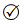 PLX(1)PTX(1)ROSESISKUKΑ/ΑΤο Γραφείο Διανοητικής Ιδιοκτησίας του κράτους μέλους θα αναγνωρίζει το συγκεκριμένο είδος σήματος.Το συγκεκριμένο είδος σήματος δεν αναφέρεται ρητώς στην ισχύουσα νομοθεσία του κράτους μέλους στο οποίο ανήκει το Γραφείο Διανοητικής Ιδιοκτησίας, αλλά θα είναι δυνατή η κατάθεσή του ως «Άλλου σήματος».Α/ΑΑπουσία απάντησης Εφαρμογή των ορισμών που προβλέπονται στο άρθρο 3 του σχεδίουεκτελεστικού κανονισμούΕφαρμογή των ορισμών που προβλέπονται στο άρθρο 3 του σχεδίουεκτελεστικού κανονισμούΕφαρμογή των ορισμών που προβλέπονται στο άρθρο 3 του σχεδίουεκτελεστικού κανονισμούΕφαρμογή των ορισμών που προβλέπονται στο άρθρο 3 του σχεδίουεκτελεστικού κανονισμούΕφαρμογή των ορισμών που προβλέπονται στο άρθρο 3 του σχεδίουεκτελεστικού κανονισμούΕφαρμογή των ορισμών που προβλέπονται στο άρθρο 3 του σχεδίουεκτελεστικού κανονισμούΕφαρμογή των ορισμών που προβλέπονται στο άρθρο 3 του σχεδίουεκτελεστικού κανονισμούΕφαρμογή των ορισμών που προβλέπονται στο άρθρο 3 του σχεδίουεκτελεστικού κανονισμούΕφαρμογή των ορισμών που προβλέπονται στο άρθρο 3 του σχεδίουεκτελεστικού κανονισμούΕφαρμογή των ορισμών που προβλέπονται στο άρθρο 3 του σχεδίουεκτελεστικού κανονισμούΕφαρμογή των ορισμών που προβλέπονται στο άρθρο 3 του σχεδίουεκτελεστικού κανονισμούΕφαρμογή των ορισμών που προβλέπονται στο άρθρο 3 του σχεδίουεκτελεστικού κανονισμούΓραφείαΗμερομηνία εφαρμογήςΤο Γραφείο Διανοητικής Ιδιοκτησίας του κράτους μέλους θα εφαρμόζει τους ορισμούς που προβλέπονται στο άρθρο 3 του σχεδίου εκτελεστικού κανονισμού για τα ακόλουθα είδη σημάτων (Πίνακας 1):Το Γραφείο Διανοητικής Ιδιοκτησίας του κράτους μέλους θα εφαρμόζει τους ορισμούς που προβλέπονται στο άρθρο 3 του σχεδίου εκτελεστικού κανονισμού για τα ακόλουθα είδη σημάτων (Πίνακας 1):Το Γραφείο Διανοητικής Ιδιοκτησίας του κράτους μέλους θα εφαρμόζει τους ορισμούς που προβλέπονται στο άρθρο 3 του σχεδίου εκτελεστικού κανονισμού για τα ακόλουθα είδη σημάτων (Πίνακας 1):Το Γραφείο Διανοητικής Ιδιοκτησίας του κράτους μέλους θα εφαρμόζει τους ορισμούς που προβλέπονται στο άρθρο 3 του σχεδίου εκτελεστικού κανονισμού για τα ακόλουθα είδη σημάτων (Πίνακας 1):Το Γραφείο Διανοητικής Ιδιοκτησίας του κράτους μέλους θα εφαρμόζει τους ορισμούς που προβλέπονται στο άρθρο 3 του σχεδίου εκτελεστικού κανονισμού για τα ακόλουθα είδη σημάτων (Πίνακας 1):Το Γραφείο Διανοητικής Ιδιοκτησίας του κράτους μέλους θα εφαρμόζει τους ορισμούς που προβλέπονται στο άρθρο 3 του σχεδίου εκτελεστικού κανονισμού για τα ακόλουθα είδη σημάτων (Πίνακας 1):Το Γραφείο Διανοητικής Ιδιοκτησίας του κράτους μέλους θα εφαρμόζει τους ορισμούς που προβλέπονται στο άρθρο 3 του σχεδίου εκτελεστικού κανονισμού για τα ακόλουθα είδη σημάτων (Πίνακας 1):Το Γραφείο Διανοητικής Ιδιοκτησίας του κράτους μέλους θα εφαρμόζει τους ορισμούς που προβλέπονται στο άρθρο 3 του σχεδίου εκτελεστικού κανονισμού για τα ακόλουθα είδη σημάτων (Πίνακας 1):Το Γραφείο Διανοητικής Ιδιοκτησίας του κράτους μέλους θα εφαρμόζει τους ορισμούς που προβλέπονται στο άρθρο 3 του σχεδίου εκτελεστικού κανονισμού για τα ακόλουθα είδη σημάτων (Πίνακας 1):Το Γραφείο Διανοητικής Ιδιοκτησίας του κράτους μέλους θα εφαρμόζει τους ορισμούς που προβλέπονται στο άρθρο 3 του σχεδίου εκτελεστικού κανονισμού για τα ακόλουθα είδη σημάτων (Πίνακας 1):ΓραφείαΗμερομηνία εφαρμογήςΛεκτικό σήμαΑπεικονιστι-κό σήμαΣήμα τρισδιάστατου σχήματοςΣήμα θέσηςΣήμα μοτίβουΧρωματικό σήμα Ηχητικό σήμαΣήμα κίνησηςΟπτικοακου-στικό σήμα πολυμέσωνΟλογραφικόσήμαATBGBXCYCZDEDKEEESEUIPOFIFRGRHRHUIEITLVLTMTPLPTROSESISKUK(*)Α/ΑΑ/ΑΑ/ΑΑ/ΑΑ/ΑΑ/ΑΑ/ΑΑ/ΑΑ/ΑΑ/ΑΤο Γραφείο Διανοητικής Ιδιοκτησίας του κράτους μέλους θα αναγνωρίζει το συγκεκριμένο είδος σήματος.Α/ΑΑπουσία απάντησης Εφαρμογή της προσέγγισης μοναδικού μορφότυπου για μη παραδοσιακάσήματαΕφαρμογή της προσέγγισης μοναδικού μορφότυπου για μη παραδοσιακάσήματαΕφαρμογή της προσέγγισης μοναδικού μορφότυπου για μη παραδοσιακάσήματαΕφαρμογή της προσέγγισης μοναδικού μορφότυπου για μη παραδοσιακάσήματαΕφαρμογή της προσέγγισης μοναδικού μορφότυπου για μη παραδοσιακάσήματαΕφαρμογή της προσέγγισης μοναδικού μορφότυπου για μη παραδοσιακάσήματαΓραφείαΗμερομηνία εφαρμογήςΤο Γραφείο Διανοητικής Ιδιοκτησίας του κράτους μέλους θα αποδέχεται τους μορφότυπους ηλεκτρονικών αρχείων που προσδιορίζονται στην προσέγγιση μοναδικού μορφότυπου, όπως παρουσιάζεται στον πίνακα 2, για καθένα από τα ακόλουθα είδη σημάτων:Το Γραφείο Διανοητικής Ιδιοκτησίας του κράτους μέλους θα αποδέχεται τους μορφότυπους ηλεκτρονικών αρχείων που προσδιορίζονται στην προσέγγιση μοναδικού μορφότυπου, όπως παρουσιάζεται στον πίνακα 2, για καθένα από τα ακόλουθα είδη σημάτων:Το Γραφείο Διανοητικής Ιδιοκτησίας του κράτους μέλους θα αποδέχεται τους μορφότυπους ηλεκτρονικών αρχείων που προσδιορίζονται στην προσέγγιση μοναδικού μορφότυπου, όπως παρουσιάζεται στον πίνακα 2, για καθένα από τα ακόλουθα είδη σημάτων:Το Γραφείο Διανοητικής Ιδιοκτησίας του κράτους μέλους θα αποδέχεται τους μορφότυπους ηλεκτρονικών αρχείων που προσδιορίζονται στην προσέγγιση μοναδικού μορφότυπου, όπως παρουσιάζεται στον πίνακα 2, για καθένα από τα ακόλουθα είδη σημάτων:ΓραφείαΗμερομηνία εφαρμογήςΗχητικό σήμαΣήμα κίνησηςΟπτικοακουστικό σήμα Ολογραφικό σήμαAT(*)BGBXCYCZDEDKEEESEUIPOFIFRGRHRHU(*)IEITLV(*)LTMTPL PTROSESISKUKΠρόσθετοι αποδεκτοί μορφότυποι ηλεκτρονικών αρχείων ανά μη παραδοσιακό σήμαΠρόσθετοι αποδεκτοί μορφότυποι ηλεκτρονικών αρχείων ανά μη παραδοσιακό σήμαΠρόσθετοι αποδεκτοί μορφότυποι ηλεκτρονικών αρχείων ανά μη παραδοσιακό σήμαΕίδος σήματοςΜορφότυποςΑποδεκτός από (Γραφεία)Ηχητικό σήμαPNGHU, LV, ESΗχητικό σήμαTIF, TIFFHU, LV, ESΗχητικό σήμαWAVAT, HU, LV, ROΗχητικό σήμαWMALVΗχητικό σήμαM4ALVΗχητικό σήμαBMPLV, ESΗχητικό σήμαGIFES, ROΗχητικό σήμαOGGPTΗχητικό σήμαMPEGROΣήμα κίνησηςM4AHUΣήμα κίνησηςMPG, MPEGHU, LVΣήμα κίνησηςPNGHU, LV, ESΣήμα κίνησηςTIF, TIFFHU, LV, ESΣήμα κίνησηςWMVLVΣήμα κίνησηςMKVLVΣήμα κίνησηςMOVLVΣήμα κίνησηςM4VLVΣήμα κίνησηςAVILVΣήμα κίνησηςBMPLV, ESΣήμα κίνησηςOGGPTΣήμα κίνησηςGIFES, ROΟπτικοακουστικό σήμαM4AHUΟπτικοακουστικό σήμαMPG, MPEGHU, LVΟπτικοακουστικό σήμαMOVLVΟπτικοακουστικό σήμαJPGLVΟπτικοακουστικό σήμαAVILVΟπτικοακουστικό σήμαWMVLVΟπτικοακουστικό σήμαMKVLVΟπτικοακουστικό σήμαOGGPTΟπτικοακουστικό σήμαM4VLVΟλογραφικό σήμαM4AHUΟλογραφικό σήμαMPG, MPEGHUΟλογραφικό σήμαPNGHU, LV, ESΟλογραφικό σήμαTIF, TIFFHU, LV, ESΟλογραφικό σήμαBMPLV, ESΟλογραφικό σήμαOGGPTΟλογραφικό σήμαGIFES, RO